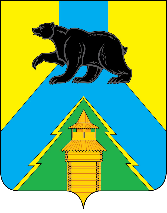 Российская ФедерацияИркутская областьУсть-Удинский районАДМИНИСТРАЦИЯПОСТАНОВЛЕНИЕот 16.08.2022г.  № 391п. Усть-УдаО внесении дополнения в постановление администрации Усть-Удинского района от 24.12.2019г. № 450 «Об утверждении Положения о порядке принятия решений о разработке муниципальных программ РМО «Усть-Удинский район», их формирования и реализации»В целях приведения постановления администрации Усть-Удинского района от 24.12.2019 г. № 450 «Об утверждении Положения о порядке принятия решений о разработке муниципальных программ РМО «Усть-Удинский район», их формирования и реализации» в соответствие со статьёй 6 Федерального закона от 25.12.2008 г. № 273-ФЗ «О противодействии коррупции», ч. 2 статьи 1 Федерального закона от 17.07.2009 г. № 172-ФЗ «Об антикоррупционной экспертизе нормативных правовых актов и проектов нормативных правовых актов», руководствуясь статьями 22,45 Устава районного муниципального образования «Усть-Удинский район», администрация Усть-Удинского районаПОСТАНОВЛЯЕТ:Дополнить постановление администрации Усть-Удинского района от 24.12.2019 г. № 450 «Об утверждении Положения о порядке принятия решений о разработке муниципальных программ РМО «Усть-Удинский район», их формирования и реализации» пунктом 21 следующего содержания «Муниципальные программы, утверждённые на 2020 год в соответствии с Порядком принятия решений о разработке муниципальных программ районного муниципального образования «Усть-Удинский район» их формирования и реализации, утвержденным постановлением администрации Усть-Удинского района от 24.09.2014г. №372 должны быть приведены в соответствие с настоящим Положением».2. Управлению делами администрации Усть-Удинского района (О.С.Толмачева) опубликовать настоящее постановление в установленном порядке.Контроль за выполнением настоящего постановления оставляю за собой.Настоящее постановление вступает в силу с момента его опубликования.Исполняющий обязанности главыадминистрации Усть-Удинского района                                                              А.А. Менг